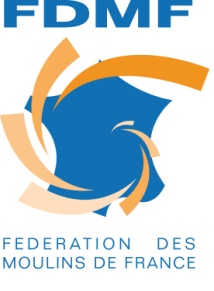 Bordeaux le 20 octobre 2021Convocation à l'Assemblée Générale OrdinaireMadame, Monsieur le Président (e),    J'ai le plaisir de vous inviter à participer à la prochaine Assemblée Générale Ordinaire de notre Fédération qui se tiendra le vendredi 26 novembre 2021 à :l’espace Régional – Aire Poitou Charente - A10 - à Vouillé (79230)L'ordre du jour est fixé comme suit :Approbation du compte rendu de l’Assemblée Générale 2020Rapport moral Rapport d’activités (ci-joint)Rapport financier (Bilan, compte de résultat, Prévisionnel) (ci-joint)Compte rendu des vérificateurs aux comptesAdoption des différents tarifs Election des membres du conseil d’administration Projets et perspectivesEn cas d'impossibilité, le vote par procuration est autorisé, conformément à nos statuts. Vous trouverez, ci-joint un formulaire de vote par procuration (POUVOIR) à nous retourner avant le 20 novembre. Vous pourrez ainsi vous faire représenter par un adhérent de votre choix.Seuls les membres à jour de leur cotisation peuvent voter lors de l’Assemblée Générale Ordinaire.Vous avez également la possibilité de faire acte de candidature au Conseil d’Administration de la Fédération en nous en informant par courrier avant le 12 novembre..Comptant sur votre présence, je vous prie d'agréer, Madame, Monsieur, l'expression de ma considération distinguée.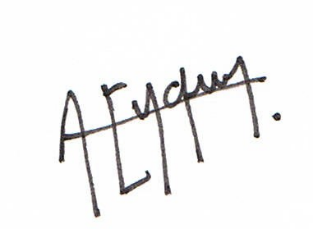 Pour le Conseil d’AdministrationLe Président Alain EYQUEMLes règlements sanitaires en vigueur le jour de l’assemblée seront respectés.Veillez à apporter vos masques.